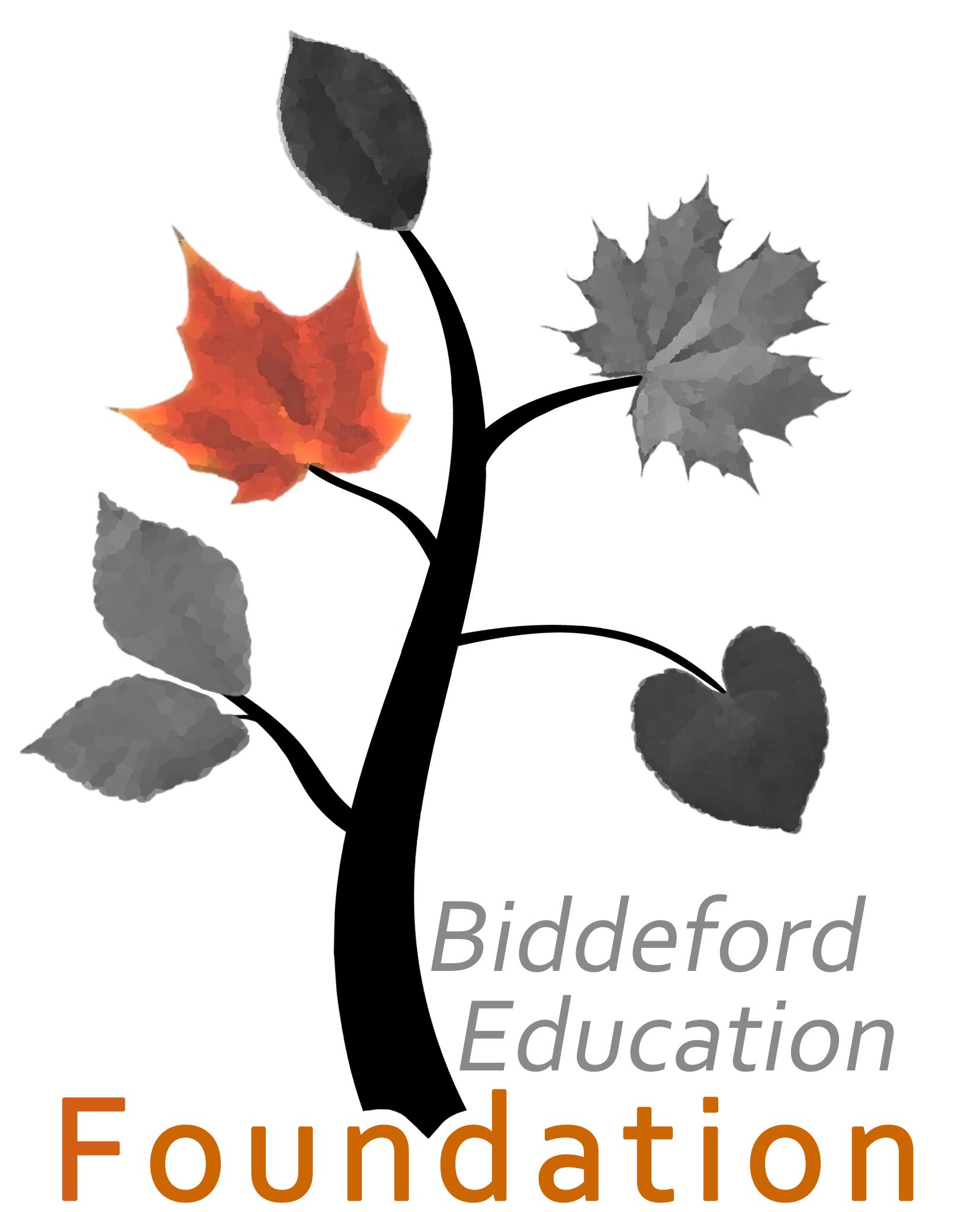 Appreciated StockA Wonderful Way to Give Donating appreciated stock is a wonderful giving option for both you and the Biddeford Education Foundation.  Not only will you be investing in our community’s education, but, if you own a stock or mutual fund that has gone up in value, you can deduct the current market value on your tax return, regardless of what you paid for the stock, and you avoid capital gains tax.Please be sure to contact your tax advisor about how a gift of appreciated securities will impact your specific situation.It’s easy!1.     	Please call your broker about the stock and number of shares you would like to contribute.  Instruct your broker to transfer shares to:Edward Jones20 Edwards Avenue, Suite 4Biddeford, ME 04005Contact: Matt SimmonsPhone:  207-282-7575E-mail: Matt.Simmons@edwardjones.comBiddeford Public School Education Foundation ID Number: 22-32334012.  	Please contact the Biddeford Education Foundation with information about the type of stock and number of shares you are donating. (Please note that we will not accept gifts of tobacco company stock.)Karen ChasseFoundation President18 Maplewood AvenueBiddeford, ME  04005Phone: 207-391-6885Fax: 207-284-7956E-mail: kchasse@biddefordschools.me3.	As soon as is reasonable after the transaction,  please provide either a gift letter from your broker (specifying stock type, number of shares, value per share and date of transfer) OR a copy of any document that indicates your instructions to your broker.  (Please send to Biddeford Education Foundation address listed above.)Giving this way has special benefits for our all of us, and we thank you in advance for your gift!